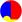 Cel ćwiczenia:Poznanie budowy, działania i zastosowania świetlówki.Wykaz zagadnień do przygotowania ćwiczenia.Budowa świetlówki.Budowa i zasada działania zapłonnika.Zasada działania świetlówki.Parametry świetlówki.Zjawisko stroboskopowe.Przebieg ćwiczenia.Wyznaczanie charakterystyki zewnętrznej i prądowo–napięciowej świetlówki. Charakterystyka zewnętrzna świetlówki jest to zależność między napięciem na niej Uśw , a napięciem zasilającym Uzas , Uśw = f (Uzas).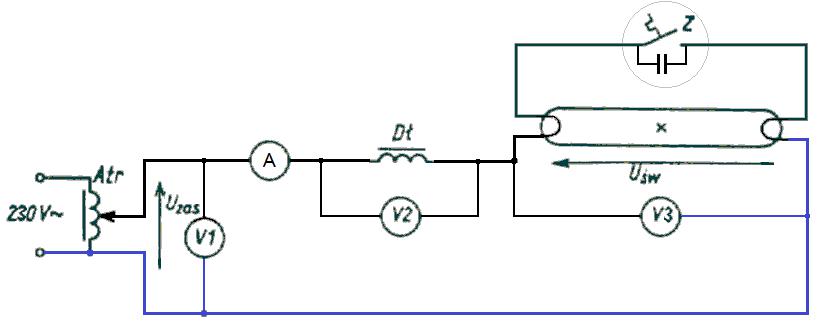 Przy kolejnych wartościach napięcia Uzas należy odczytywać wskazania woltomierzy V2 i V3 oraz amperomierza A.Tabela 1. Napięcie rośnieTabela 2. Napięcie malejeBadanie świetlówki                                                                          strona 2 z 3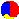 Na podstawie pomiarów należy określić minimalną wartość napięcia Uzas i Uśw przy którym świetlówka jeszcze się świeci .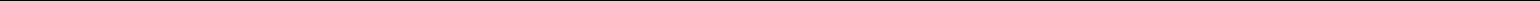 Pomiary mocy pobieranej przez świetlówkę w warunkach znamionowych.Wyłącznik jednobiegunowy W3 wykorzystywany jest jako zapłonnik.Wyłącznik jednobiegunowy W2 umożliwia włączenie do układu kondensatora o pojemności C.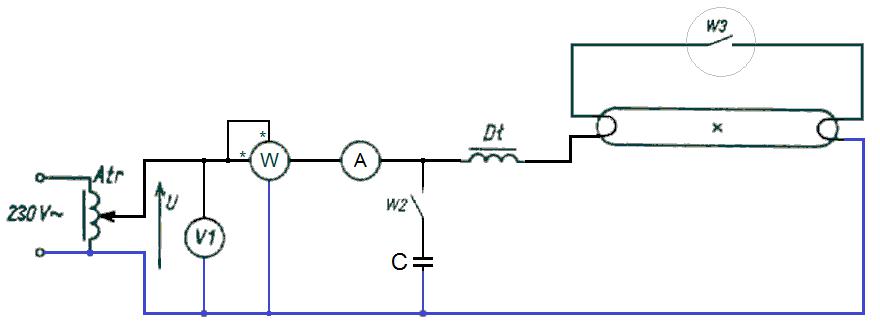 Rys. 2 . Schemat układu do wyznaczania mocy pobieranej przez świetlówkę .Na podstawie wskazań woltomierza i amperomierza można określić moc pozorną S pobieraną przez badaną świetlówkęU  IWatomierz wskazuje pobieraną moc czynnąU  I  cosprzy czym cos	jest współczynnikiem mocycos	PS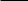 Ze wskazań watomierza i amperomierza można określić rezystancję wewnętrzną świetlówkiR	IP2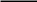 Zakłada się przy tym, że dławik Dł reprezentuje w obwodzie pomiarowym tylko reaktancję XL =	∙L.Znając impedancję Z obwodu wyznaczoną z prawa OhmaZ	UI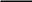 można oszacować indukcyjność dławikaZ 2 R2 2 f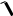 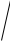 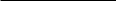 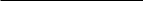 Wzór jest słuszny tylko wtedy, gdy w obwodzie nie ma kondensatora C (wyłącznik W2 otwarty). Gdy do obwodu włączy się kondensator (wyłącznik W2 zamknięty), to będzie można obliczyć tylko reaktancję X obwodu ze wzoru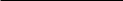 Z 2     R2Pomiary należy wykonać przy napięciu znamionowym Un=230V. Wyniki pomiarów zapisać w tabeli.Badanie świetlówki                                                                          strona 3 z 3Tabela 3.IV. Opracowanie ćwiczeniaSporządź i opisz wykres Uśw = f (Uzas) oraz Uśw = f ( I ) (punkt A ćwiczenia).Na podstawie wyników pomiarów uzyskanych w punkcie A ćwiczenia sporządź wykres wektorowy prądów i napięć dla układu świetlówka – statecznik (patrz tab.2).Omów wpływ kondensatora C (rys. 2) na wartość cos  .Opisz zjawisko fluorescencji.Wymień wady i zalety świetlówek w porównaniu z żarowymi źródłami światła.Wymień zastosowania świetlówek.Napisz, kiedy nie można stosować świetlówek .Wykaz przyrządów.Woltomierz EM kl. ……………………Amperomierz EM kl. …………………Watomierz FD kl. …………………Autotransformator ……………………………………………………VI. Spostrzeżenia i wnioski:CKZiU w Nysie PRACOWNIA ELEKTRYCZNArok szkolnyrok szkolnyPRACOWNIA ELEKTRYCZNA…………………………………………………………………………Sprawozdanie………………………………………………………klasagrupaz ćwiczenia nr  ……………………………………………………………………………………z ćwiczenia nr  ……………imię i nazwisko………………z ćwiczenia nr  ……………imię i nazwiskoTemat ćwiczenia:data wykonaniadata wykonaniaBADANIE ŚWIETLÓWKIBADANIE ŚWIETLÓWKI……………………………………UzasV20406080100120140160180200220230240UdłVUśwVIAUzasV24023022020018016014012010080604020UdłVUśwVIARodzaj układuUIPScosRZXLLVAWV∙A-HW2 otwartyW3 otwarty(przed zapłonem)W2 otwartyW3 zamkniętyW2 otwartyW3 otwarty(po zapłonie)(przed zapłonem)W2 zamkniętyW3 otwartyW2 zamkniętyW3 zamknięty(po zapłonie)W2 zamkniętyW3 otwarty